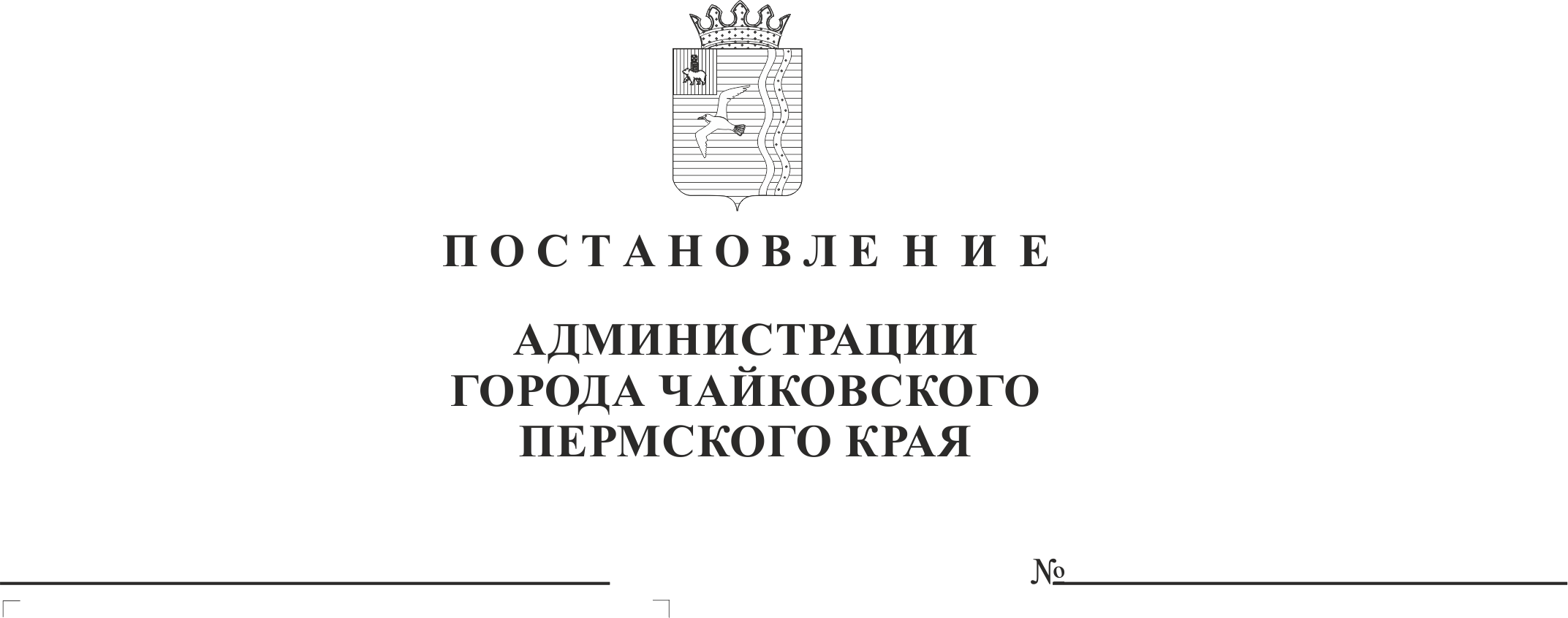 (в ред. от 29.03.2019 № 688, от 30.04.2019 № 910, от 21.06.2019 № 1148, от 10.07.2019 № 1237, от 06.09.2019 № 1508, от 09.10.2019 № 1650, от 24.10.2019 № 1733, от 29.11.2019 № 1868, от 25.12.2019 № 2012, от 25.02.2020 № 188, от 06.03.2020 № 241, от 14.04.2020 № 406, от 21.05.2020 № 503, от 17.06.2020 № 577, от 07.07.2020 № 627, от 27.08.2020 № 786, от 30.09.2020 № 907, от 10.11.2020 № 1063, от 04.12.2020 № 1180, от 25.12.2020 № 1265, от 20.01.2021 № 41, от 26.01.2021 № 63, от 02.04.2021 № 305, от 06.05.2021 № 441, от 15.06.2021 № 569, от 16.08.2021 № 846, от 07.10.2021 № 1032, от 11.11.2021 № 1171, от 21.12.2021 № 1347)В соответствии со статьей 179 Бюджетного кодекса Российской Федерации, Уставом Чайковского городского округа, в целях обеспечения эффективности использования бюджетных средств ПОСТАНОВЛЯЮ:1. Утвердить прилагаемую муниципальную программу «Развитие культуры и молодежной политики Чайковского городского округа».2. Опубликовать постановление в муниципальной газете «Огни Камы» и разместить на официальном сайте администрации города Чайковского.3. Постановление вступает в силу после его официального опубликования и распространяется на правоотношения, возникшие с 01 января 2019 года.4. Контроль за исполнением постановления возложить на заместителя главы администрации города Чайковского по социальным вопросам Пойлова А.Н.Глава города Чайковского –глава администрациигорода Чайковского                                                                          Ю.Г. ВостриковУТВЕРЖДЕНАпостановлением администрациигорода Чайковского от 16.01.2019 № 6/1Муниципальная программа «Развитие культуры и молодежной политики Чайковского городского округа»Паспорт программыХарактеристика текущего состояния сферы реализации муниципальной программы1.1. За последние годы кардинально изменилось отношение к культуре, понимание ее важности и роли в современном обществе, признание культуры в качестве одного из важнейших ресурсов социально-экономического развития. Культурная среда сегодня становится ключевым понятием современного общества и представляет собой не отдельную область муниципального регулирования, а сложную и многоуровневую систему, внутри которой решение проблем может быть только комплексным, учитывающим множество смежных факторов и соединяющим усилия разных ведомств, общественных институтов и бизнеса.Чайковский городской округ обладает значительным культурным потенциалом: традиционные духовные ценности, разнообразная сеть учреждений культуры, искусства и художественного образования, объекты культурного наследия и квалифицированный кадровый состав специалистов творческих профессий.Сфера культуры и молодежной политики включает 10 учреждений (юридических лиц) с филиалами, к которым относятся: 2 культурно – досуговых учреждения, библиотека, музей, театр, парк культуры и отдыха, 3 учреждения дополнительного образования детей (ДШИ, ДМШ), 1 учреждение молодежной политики. Общая численность работающих в учреждениях составляет более 500 человек.На территории Чайковского городского округа насчитывается 89 памятников и сооружений. Из них 1 объект федерального значения и 13 объектов регионального значения.1.2. Приоритетом муниципальной политики в области культуры является решение следующих задач:- воспитание подрастающего поколения в духе правовой демократии, гражданственности и патриотизма, причастности к инновационной культуре и свободе творчества; - развитие творческого потенциала жителей округа, обеспечение широкого доступа всех социальных слоев к ценностям отечественной и мировой культуры; - сохранение культурных ценностей и традиций, материального и нематериального наследия культуры и использование его в качестве ресурса духовного и экономического развития Чайковского округа. Программно-целевой подход к развитию культуры имеет серьезную альтернативу. В случае отказа от его применения возможны следующие негативные последствия:- разрозненные действия органов исполнительной власти субъектов Российской Федерации и органов местного самоуправления, снижение их ответственности, бессистемности в решении стоящих перед муниципалитетом задач в сфере культуры;- неэффективное использование бюджетных средств, незначительное привлечение средств внебюджетных источников; - ухудшение и моральное устарение материально-технической базы учреждений, снижение качества досуга жителей округа; - снижение уровня подготовки кадров в сфере культуры;- стагнация в развитии самобытной культуры многонационального населения и духовных ценностей жителей округа;- ограничение влияния муниципальных органов на состояние культуры в округе в целом; - замедление процесса создания условий для творческой самореализации населения.Для предотвращения негативных последствий при формировании Программы учитывались следующие принципы:- комплексное решение задач реализации муниципальной политики в области культуры в рамках широкого взаимодействия всех основных субъектов и участников культурного процесса (органов местного самоуправления, общественных и иных немуниципальных организаций);- социальная ориентированность мероприятий Программы, касающихся сохранения и развития культуры и культурного наследия;- поддержка приоритетных инновационных и инвестиционных проектов Программы, использование современных управленческих, информационных и иных технологий в деятельности учреждений культуры;- адаптация проектов и мероприятий Программы к изменяющимся внутренним и внешним условиям развития сферы культуры;- инвариантность подходов к реализации отдельных проектов и мероприятий Программы в зависимости от изменения условий.Максимальная эффективность мероприятий Программы, выраженная в соотношении достигнутых результатов и понесенных затрат, может быть обеспечена за счет ускоренной реализации культурных проектов и повышения качества услуг в сфере культуры и молодежной политики.Приложение 1 к муниципальной программе «Развитие культуры и молодежной политики Чайковского городского округа»ПАСПОРТподпрограммы «Сохранение и развитие культурного потенциала Чайковского городского округа» Приложение 2 к муниципальной программе «Развитие культуры и молодежной политики Чайковского городского округа»ПАСПОРТподпрограммы «Приведение в нормативное состояние учреждений сферы культуры и молодежной политики Чайковского городского округа» Приложение 3 к муниципальной программе «Развитие культуры и молодежной политики Чайковского городского округа»ПАСПОРТподпрограммы «Кадровая политика в сфере культуры и молодежной политики» Приложение 4 к муниципальной программе «Развитие культуры и молодежной политики Чайковского городского округа»ПАСПОРТподпрограммы «Обеспечение реализации муниципальной программы»Ответственный исполнитель программыУправление культуры и молодежной политики администрации Чайковского городского округа (далее - Управление КиМП).Управление культуры и молодежной политики администрации Чайковского городского округа (далее - Управление КиМП).Управление культуры и молодежной политики администрации Чайковского городского округа (далее - Управление КиМП).Управление культуры и молодежной политики администрации Чайковского городского округа (далее - Управление КиМП).Управление культуры и молодежной политики администрации Чайковского городского округа (далее - Управление КиМП).Управление культуры и молодежной политики администрации Чайковского городского округа (далее - Управление КиМП).Управление культуры и молодежной политики администрации Чайковского городского округа (далее - Управление КиМП).Управление культуры и молодежной политики администрации Чайковского городского округа (далее - Управление КиМП).Управление культуры и молодежной политики администрации Чайковского городского округа (далее - Управление КиМП).Управление культуры и молодежной политики администрации Чайковского городского округа (далее - Управление КиМП).Управление культуры и молодежной политики администрации Чайковского городского округа (далее - Управление КиМП).Управление культуры и молодежной политики администрации Чайковского городского округа (далее - Управление КиМП).Управление культуры и молодежной политики администрации Чайковского городского округа (далее - Управление КиМП).Соисполнители программыУправление строительства и архитектуры администрации Чайковского городского округа (далее – УСИА)Управление строительства и архитектуры администрации Чайковского городского округа (далее – УСИА)Управление строительства и архитектуры администрации Чайковского городского округа (далее – УСИА)Управление строительства и архитектуры администрации Чайковского городского округа (далее – УСИА)Управление строительства и архитектуры администрации Чайковского городского округа (далее – УСИА)Управление строительства и архитектуры администрации Чайковского городского округа (далее – УСИА)Управление строительства и архитектуры администрации Чайковского городского округа (далее – УСИА)Управление строительства и архитектуры администрации Чайковского городского округа (далее – УСИА)Управление строительства и архитектуры администрации Чайковского городского округа (далее – УСИА)Управление строительства и архитектуры администрации Чайковского городского округа (далее – УСИА)Управление строительства и архитектуры администрации Чайковского городского округа (далее – УСИА)Управление строительства и архитектуры администрации Чайковского городского округа (далее – УСИА)Управление строительства и архитектуры администрации Чайковского городского округа (далее – УСИА)Участники программыУправление КиМП, УСИАУправление КиМП, УСИАУправление КиМП, УСИАУправление КиМП, УСИАУправление КиМП, УСИАУправление КиМП, УСИАУправление КиМП, УСИАУправление КиМП, УСИАУправление КиМП, УСИАУправление КиМП, УСИАУправление КиМП, УСИАУправление КиМП, УСИАУправление КиМП, УСИАПодпрограммы программы1. «Сохранение и развитие культурного потенциала Чайковского городского округа».2. «Приведение в нормативное состояние учреждений сферы культуры и молодежной политики Чайковского городского округа».3. «Кадровая политика в сфере культуры и молодежной политики».4. «Обеспечение реализации муниципальной программы».1. «Сохранение и развитие культурного потенциала Чайковского городского округа».2. «Приведение в нормативное состояние учреждений сферы культуры и молодежной политики Чайковского городского округа».3. «Кадровая политика в сфере культуры и молодежной политики».4. «Обеспечение реализации муниципальной программы».1. «Сохранение и развитие культурного потенциала Чайковского городского округа».2. «Приведение в нормативное состояние учреждений сферы культуры и молодежной политики Чайковского городского округа».3. «Кадровая политика в сфере культуры и молодежной политики».4. «Обеспечение реализации муниципальной программы».1. «Сохранение и развитие культурного потенциала Чайковского городского округа».2. «Приведение в нормативное состояние учреждений сферы культуры и молодежной политики Чайковского городского округа».3. «Кадровая политика в сфере культуры и молодежной политики».4. «Обеспечение реализации муниципальной программы».1. «Сохранение и развитие культурного потенциала Чайковского городского округа».2. «Приведение в нормативное состояние учреждений сферы культуры и молодежной политики Чайковского городского округа».3. «Кадровая политика в сфере культуры и молодежной политики».4. «Обеспечение реализации муниципальной программы».1. «Сохранение и развитие культурного потенциала Чайковского городского округа».2. «Приведение в нормативное состояние учреждений сферы культуры и молодежной политики Чайковского городского округа».3. «Кадровая политика в сфере культуры и молодежной политики».4. «Обеспечение реализации муниципальной программы».1. «Сохранение и развитие культурного потенциала Чайковского городского округа».2. «Приведение в нормативное состояние учреждений сферы культуры и молодежной политики Чайковского городского округа».3. «Кадровая политика в сфере культуры и молодежной политики».4. «Обеспечение реализации муниципальной программы».1. «Сохранение и развитие культурного потенциала Чайковского городского округа».2. «Приведение в нормативное состояние учреждений сферы культуры и молодежной политики Чайковского городского округа».3. «Кадровая политика в сфере культуры и молодежной политики».4. «Обеспечение реализации муниципальной программы».1. «Сохранение и развитие культурного потенциала Чайковского городского округа».2. «Приведение в нормативное состояние учреждений сферы культуры и молодежной политики Чайковского городского округа».3. «Кадровая политика в сфере культуры и молодежной политики».4. «Обеспечение реализации муниципальной программы».1. «Сохранение и развитие культурного потенциала Чайковского городского округа».2. «Приведение в нормативное состояние учреждений сферы культуры и молодежной политики Чайковского городского округа».3. «Кадровая политика в сфере культуры и молодежной политики».4. «Обеспечение реализации муниципальной программы».1. «Сохранение и развитие культурного потенциала Чайковского городского округа».2. «Приведение в нормативное состояние учреждений сферы культуры и молодежной политики Чайковского городского округа».3. «Кадровая политика в сфере культуры и молодежной политики».4. «Обеспечение реализации муниципальной программы».1. «Сохранение и развитие культурного потенциала Чайковского городского округа».2. «Приведение в нормативное состояние учреждений сферы культуры и молодежной политики Чайковского городского округа».3. «Кадровая политика в сфере культуры и молодежной политики».4. «Обеспечение реализации муниципальной программы».1. «Сохранение и развитие культурного потенциала Чайковского городского округа».2. «Приведение в нормативное состояние учреждений сферы культуры и молодежной политики Чайковского городского округа».3. «Кадровая политика в сфере культуры и молодежной политики».4. «Обеспечение реализации муниципальной программы».Этапы и сроки реализации программы2019-2023 годы, реализация муниципальной программы по этапам не предусмотрена2019-2023 годы, реализация муниципальной программы по этапам не предусмотрена2019-2023 годы, реализация муниципальной программы по этапам не предусмотрена2019-2023 годы, реализация муниципальной программы по этапам не предусмотрена2019-2023 годы, реализация муниципальной программы по этапам не предусмотрена2019-2023 годы, реализация муниципальной программы по этапам не предусмотрена2019-2023 годы, реализация муниципальной программы по этапам не предусмотрена2019-2023 годы, реализация муниципальной программы по этапам не предусмотрена2019-2023 годы, реализация муниципальной программы по этапам не предусмотрена2019-2023 годы, реализация муниципальной программы по этапам не предусмотрена2019-2023 годы, реализация муниципальной программы по этапам не предусмотрена2019-2023 годы, реализация муниципальной программы по этапам не предусмотрена2019-2023 годы, реализация муниципальной программы по этапам не предусмотренаЦели программыСоздание условий, обеспечивающих доступ населения к высококачественным культурным услугам, формирующим благоприятную среду для всестороннего развития личности и проживания на территории Чайковского городского округа.Создание условий, обеспечивающих доступ населения к высококачественным культурным услугам, формирующим благоприятную среду для всестороннего развития личности и проживания на территории Чайковского городского округа.Создание условий, обеспечивающих доступ населения к высококачественным культурным услугам, формирующим благоприятную среду для всестороннего развития личности и проживания на территории Чайковского городского округа.Создание условий, обеспечивающих доступ населения к высококачественным культурным услугам, формирующим благоприятную среду для всестороннего развития личности и проживания на территории Чайковского городского округа.Создание условий, обеспечивающих доступ населения к высококачественным культурным услугам, формирующим благоприятную среду для всестороннего развития личности и проживания на территории Чайковского городского округа.Создание условий, обеспечивающих доступ населения к высококачественным культурным услугам, формирующим благоприятную среду для всестороннего развития личности и проживания на территории Чайковского городского округа.Создание условий, обеспечивающих доступ населения к высококачественным культурным услугам, формирующим благоприятную среду для всестороннего развития личности и проживания на территории Чайковского городского округа.Создание условий, обеспечивающих доступ населения к высококачественным культурным услугам, формирующим благоприятную среду для всестороннего развития личности и проживания на территории Чайковского городского округа.Создание условий, обеспечивающих доступ населения к высококачественным культурным услугам, формирующим благоприятную среду для всестороннего развития личности и проживания на территории Чайковского городского округа.Создание условий, обеспечивающих доступ населения к высококачественным культурным услугам, формирующим благоприятную среду для всестороннего развития личности и проживания на территории Чайковского городского округа.Создание условий, обеспечивающих доступ населения к высококачественным культурным услугам, формирующим благоприятную среду для всестороннего развития личности и проживания на территории Чайковского городского округа.Создание условий, обеспечивающих доступ населения к высококачественным культурным услугам, формирующим благоприятную среду для всестороннего развития личности и проживания на территории Чайковского городского округа.Создание условий, обеспечивающих доступ населения к высококачественным культурным услугам, формирующим благоприятную среду для всестороннего развития личности и проживания на территории Чайковского городского округа.Задачи программы1. Создание условий для обеспечения равного доступа к культурным ценностям и творческой самореализации жителей Чайковского городского округа.2. Сохранение и развитие традиционной народной культуры, нематериального культурного наследия.3. Повышение престижности и привлекательности профессий в сфере культуры.4. Создание условий для получения дополнительного образования и приобщения к искусству и культуре детей.5. Сохранение объектов культурного наследия, расположенных на территории Чайковского городского округа. 6. Приведение в нормативное состояние учреждений культуры и молодежной политики.1. Создание условий для обеспечения равного доступа к культурным ценностям и творческой самореализации жителей Чайковского городского округа.2. Сохранение и развитие традиционной народной культуры, нематериального культурного наследия.3. Повышение престижности и привлекательности профессий в сфере культуры.4. Создание условий для получения дополнительного образования и приобщения к искусству и культуре детей.5. Сохранение объектов культурного наследия, расположенных на территории Чайковского городского округа. 6. Приведение в нормативное состояние учреждений культуры и молодежной политики.1. Создание условий для обеспечения равного доступа к культурным ценностям и творческой самореализации жителей Чайковского городского округа.2. Сохранение и развитие традиционной народной культуры, нематериального культурного наследия.3. Повышение престижности и привлекательности профессий в сфере культуры.4. Создание условий для получения дополнительного образования и приобщения к искусству и культуре детей.5. Сохранение объектов культурного наследия, расположенных на территории Чайковского городского округа. 6. Приведение в нормативное состояние учреждений культуры и молодежной политики.1. Создание условий для обеспечения равного доступа к культурным ценностям и творческой самореализации жителей Чайковского городского округа.2. Сохранение и развитие традиционной народной культуры, нематериального культурного наследия.3. Повышение престижности и привлекательности профессий в сфере культуры.4. Создание условий для получения дополнительного образования и приобщения к искусству и культуре детей.5. Сохранение объектов культурного наследия, расположенных на территории Чайковского городского округа. 6. Приведение в нормативное состояние учреждений культуры и молодежной политики.1. Создание условий для обеспечения равного доступа к культурным ценностям и творческой самореализации жителей Чайковского городского округа.2. Сохранение и развитие традиционной народной культуры, нематериального культурного наследия.3. Повышение престижности и привлекательности профессий в сфере культуры.4. Создание условий для получения дополнительного образования и приобщения к искусству и культуре детей.5. Сохранение объектов культурного наследия, расположенных на территории Чайковского городского округа. 6. Приведение в нормативное состояние учреждений культуры и молодежной политики.1. Создание условий для обеспечения равного доступа к культурным ценностям и творческой самореализации жителей Чайковского городского округа.2. Сохранение и развитие традиционной народной культуры, нематериального культурного наследия.3. Повышение престижности и привлекательности профессий в сфере культуры.4. Создание условий для получения дополнительного образования и приобщения к искусству и культуре детей.5. Сохранение объектов культурного наследия, расположенных на территории Чайковского городского округа. 6. Приведение в нормативное состояние учреждений культуры и молодежной политики.1. Создание условий для обеспечения равного доступа к культурным ценностям и творческой самореализации жителей Чайковского городского округа.2. Сохранение и развитие традиционной народной культуры, нематериального культурного наследия.3. Повышение престижности и привлекательности профессий в сфере культуры.4. Создание условий для получения дополнительного образования и приобщения к искусству и культуре детей.5. Сохранение объектов культурного наследия, расположенных на территории Чайковского городского округа. 6. Приведение в нормативное состояние учреждений культуры и молодежной политики.1. Создание условий для обеспечения равного доступа к культурным ценностям и творческой самореализации жителей Чайковского городского округа.2. Сохранение и развитие традиционной народной культуры, нематериального культурного наследия.3. Повышение престижности и привлекательности профессий в сфере культуры.4. Создание условий для получения дополнительного образования и приобщения к искусству и культуре детей.5. Сохранение объектов культурного наследия, расположенных на территории Чайковского городского округа. 6. Приведение в нормативное состояние учреждений культуры и молодежной политики.1. Создание условий для обеспечения равного доступа к культурным ценностям и творческой самореализации жителей Чайковского городского округа.2. Сохранение и развитие традиционной народной культуры, нематериального культурного наследия.3. Повышение престижности и привлекательности профессий в сфере культуры.4. Создание условий для получения дополнительного образования и приобщения к искусству и культуре детей.5. Сохранение объектов культурного наследия, расположенных на территории Чайковского городского округа. 6. Приведение в нормативное состояние учреждений культуры и молодежной политики.1. Создание условий для обеспечения равного доступа к культурным ценностям и творческой самореализации жителей Чайковского городского округа.2. Сохранение и развитие традиционной народной культуры, нематериального культурного наследия.3. Повышение престижности и привлекательности профессий в сфере культуры.4. Создание условий для получения дополнительного образования и приобщения к искусству и культуре детей.5. Сохранение объектов культурного наследия, расположенных на территории Чайковского городского округа. 6. Приведение в нормативное состояние учреждений культуры и молодежной политики.1. Создание условий для обеспечения равного доступа к культурным ценностям и творческой самореализации жителей Чайковского городского округа.2. Сохранение и развитие традиционной народной культуры, нематериального культурного наследия.3. Повышение престижности и привлекательности профессий в сфере культуры.4. Создание условий для получения дополнительного образования и приобщения к искусству и культуре детей.5. Сохранение объектов культурного наследия, расположенных на территории Чайковского городского округа. 6. Приведение в нормативное состояние учреждений культуры и молодежной политики.1. Создание условий для обеспечения равного доступа к культурным ценностям и творческой самореализации жителей Чайковского городского округа.2. Сохранение и развитие традиционной народной культуры, нематериального культурного наследия.3. Повышение престижности и привлекательности профессий в сфере культуры.4. Создание условий для получения дополнительного образования и приобщения к искусству и культуре детей.5. Сохранение объектов культурного наследия, расположенных на территории Чайковского городского округа. 6. Приведение в нормативное состояние учреждений культуры и молодежной политики.1. Создание условий для обеспечения равного доступа к культурным ценностям и творческой самореализации жителей Чайковского городского округа.2. Сохранение и развитие традиционной народной культуры, нематериального культурного наследия.3. Повышение престижности и привлекательности профессий в сфере культуры.4. Создание условий для получения дополнительного образования и приобщения к искусству и культуре детей.5. Сохранение объектов культурного наследия, расположенных на территории Чайковского городского округа. 6. Приведение в нормативное состояние учреждений культуры и молодежной политики.Целевые показатели программы№п/пНаименование целевого показателяНаименование целевого показателяНаименование целевого показателяЕд.изм.Значения целевых показателейЗначения целевых показателейЗначения целевых показателейЗначения целевых показателейЗначения целевых показателейЗначения целевых показателейЗначения целевых показателейЗначения целевых показателейЦелевые показатели программы№п/пНаименование целевого показателяНаименование целевого показателяНаименование целевого показателяЕд.изм.2019 (факт)2019 (факт)2020(факт)2020(факт)2021 (план)2022 (план)2022 (план)2023 (план)Целевые показатели программы1.Увеличения числа посещений мероприятий, проводимых КДУ (по сравнению с базовым периодом)Увеличения числа посещений мероприятий, проводимых КДУ (по сравнению с базовым периодом)Увеличения числа посещений мероприятий, проводимых КДУ (по сравнению с базовым периодом)процент1,51,537371,01,11,11,2Целевые показатели программы2.Увеличение числа участников клубных формирований (по сравнению с базовым периодом)Увеличение числа участников клубных формирований (по сравнению с базовым периодом)Увеличение числа участников клубных формирований (по сравнению с базовым периодом)процент1,01,01,01,01,01,11,11,2Целевые показатели программы3.Увеличение числа посещений библиотекУвеличение числа посещений библиотекУвеличение числа посещений библиотекпроцент1,81,80,50,51,01,11,11,2Целевые показатели программы4.Увеличение посещаемости музейных учреждений реальными посетителями, (по сравнению с базовым периодом)Увеличение посещаемости музейных учреждений реальными посетителями, (по сравнению с базовым периодом)Увеличение посещаемости музейных учреждений реальными посетителями, (по сравнению с базовым периодом)процент440,660,661,01,11,11,2Целевые показатели программы5.Доля детей, ставших победителями и призерами краевых (региональных), всероссийских и международных мероприятий от контингента учащихсяДоля детей, ставших победителями и призерами краевых (региональных), всероссийских и международных мероприятий от контингента учащихсяДоля детей, ставших победителями и призерами краевых (региональных), всероссийских и международных мероприятий от контингента учащихсяпроцент--414141434343Целевые показатели программы6.Доля численности приоритетной группы (14 – 35 лет) от общего количества участников кружков и секцийДоля численности приоритетной группы (14 – 35 лет) от общего количества участников кружков и секцийДоля численности приоритетной группы (14 – 35 лет) от общего количества участников кружков и секцийпроцент4545454545454545Целевые показатели программы7.Доля муниципальных учреждений культуры, здания  которых находятся в удовлетворительном состоянии (не требуют капитального ремонта) Доля муниципальных учреждений культуры, здания  которых находятся в удовлетворительном состоянии (не требуют капитального ремонта) Доля муниципальных учреждений культуры, здания  которых находятся в удовлетворительном состоянии (не требуют капитального ремонта) процент100100909098989898 Целевые показатели программы8.Доля объектов культурного наследия, находящихся в удовлетворительном состоянии, от общего количества объектов, находящихся в муниципальной собственностиДоля объектов культурного наследия, находящихся в удовлетворительном состоянии, от общего количества объектов, находящихся в муниципальной собственностиДоля объектов культурного наследия, находящихся в удовлетворительном состоянии, от общего количества объектов, находящихся в муниципальной собственностипроцент100100100100100100100100Целевые показатели программы9.Доля обеспеченности кадрами по основным профессиямДоля обеспеченности кадрами по основным профессиямДоля обеспеченности кадрами по основным профессиямпроцент--808097989898Объемы бюджетных ассигнованийИсточники финансовогообеспеченияИсточники финансовогообеспеченияРасходы (тыс. рублей)Расходы (тыс. рублей)Расходы (тыс. рублей)Расходы (тыс. рублей)Расходы (тыс. рублей)Расходы (тыс. рублей)Расходы (тыс. рублей)Расходы (тыс. рублей)Расходы (тыс. рублей)Расходы (тыс. рублей)Расходы (тыс. рублей)Объемы бюджетных ассигнованийИсточники финансовогообеспеченияИсточники финансовогообеспечения2019 (факт)2020 (факт)2020 (факт)2020 (факт)2021 (план)2021 (план)2022 (план)2022 (план)2022 (план)2023 (план)2023 (план)Объемы бюджетных ассигнованийВсего, в т. ч.Всего, в т. ч.258 825,619276 927,535276 927,535276 927,535453 341,570453 341,570269 267,677269 267,677269 267,677245 713,652245 713,652Объемы бюджетных ассигнованийместный бюджетместный бюджет251 931,069253 736,837253 736,837253 736,837267 871,307267 871,307248 013,652248 013,652248 013,652243 688,652243 688,652Объемы бюджетных ассигнованийбюджет Пермского краябюджет Пермского края2 514,5506 419,2006 419,2006 419,20027 945,76927 945,76921 254,02521 254,02521 254,0252 025,0002 025,000Объемы бюджетных ассигнованийфедеральный бюджетфедеральный бюджет4 380,00016 771,49816 771,49816 771,4982 582,2092 582,2090,0000,0000,0000,0000,000Объемы бюджетных ассигнованийвнебюджетные средствавнебюджетные средства0,0000,0000,0000,000154 942,284154 942,2840,0000,0000,0000,0000,000Ожидаемые результаты реализации программы 1. Увеличение числа посещений мероприятий, проводимых КДУ к 2023 году составит 1,2%.2. Увеличение числа участников клубных формирований (по сравнению с базовым периодом) к 2023 году составит 1,2%.3. Увеличение числа посещений библиотек к 2023 году составит 1,2%.4. Увеличение посещаемости музейных учреждений реальными посетителями (по сравнению с базовым периодом) к 2023 году составит 1,2%.5. Доля детей, обучающихся в ДШИ, ДМШ, ставших победителями и призерами региональных, всероссийских и международных мероприятий (по сравнению с базовым периодом) к 2023 году составит 43%.1. Увеличение числа посещений мероприятий, проводимых КДУ к 2023 году составит 1,2%.2. Увеличение числа участников клубных формирований (по сравнению с базовым периодом) к 2023 году составит 1,2%.3. Увеличение числа посещений библиотек к 2023 году составит 1,2%.4. Увеличение посещаемости музейных учреждений реальными посетителями (по сравнению с базовым периодом) к 2023 году составит 1,2%.5. Доля детей, обучающихся в ДШИ, ДМШ, ставших победителями и призерами региональных, всероссийских и международных мероприятий (по сравнению с базовым периодом) к 2023 году составит 43%.1. Увеличение числа посещений мероприятий, проводимых КДУ к 2023 году составит 1,2%.2. Увеличение числа участников клубных формирований (по сравнению с базовым периодом) к 2023 году составит 1,2%.3. Увеличение числа посещений библиотек к 2023 году составит 1,2%.4. Увеличение посещаемости музейных учреждений реальными посетителями (по сравнению с базовым периодом) к 2023 году составит 1,2%.5. Доля детей, обучающихся в ДШИ, ДМШ, ставших победителями и призерами региональных, всероссийских и международных мероприятий (по сравнению с базовым периодом) к 2023 году составит 43%.1. Увеличение числа посещений мероприятий, проводимых КДУ к 2023 году составит 1,2%.2. Увеличение числа участников клубных формирований (по сравнению с базовым периодом) к 2023 году составит 1,2%.3. Увеличение числа посещений библиотек к 2023 году составит 1,2%.4. Увеличение посещаемости музейных учреждений реальными посетителями (по сравнению с базовым периодом) к 2023 году составит 1,2%.5. Доля детей, обучающихся в ДШИ, ДМШ, ставших победителями и призерами региональных, всероссийских и международных мероприятий (по сравнению с базовым периодом) к 2023 году составит 43%.1. Увеличение числа посещений мероприятий, проводимых КДУ к 2023 году составит 1,2%.2. Увеличение числа участников клубных формирований (по сравнению с базовым периодом) к 2023 году составит 1,2%.3. Увеличение числа посещений библиотек к 2023 году составит 1,2%.4. Увеличение посещаемости музейных учреждений реальными посетителями (по сравнению с базовым периодом) к 2023 году составит 1,2%.5. Доля детей, обучающихся в ДШИ, ДМШ, ставших победителями и призерами региональных, всероссийских и международных мероприятий (по сравнению с базовым периодом) к 2023 году составит 43%.1. Увеличение числа посещений мероприятий, проводимых КДУ к 2023 году составит 1,2%.2. Увеличение числа участников клубных формирований (по сравнению с базовым периодом) к 2023 году составит 1,2%.3. Увеличение числа посещений библиотек к 2023 году составит 1,2%.4. Увеличение посещаемости музейных учреждений реальными посетителями (по сравнению с базовым периодом) к 2023 году составит 1,2%.5. Доля детей, обучающихся в ДШИ, ДМШ, ставших победителями и призерами региональных, всероссийских и международных мероприятий (по сравнению с базовым периодом) к 2023 году составит 43%.1. Увеличение числа посещений мероприятий, проводимых КДУ к 2023 году составит 1,2%.2. Увеличение числа участников клубных формирований (по сравнению с базовым периодом) к 2023 году составит 1,2%.3. Увеличение числа посещений библиотек к 2023 году составит 1,2%.4. Увеличение посещаемости музейных учреждений реальными посетителями (по сравнению с базовым периодом) к 2023 году составит 1,2%.5. Доля детей, обучающихся в ДШИ, ДМШ, ставших победителями и призерами региональных, всероссийских и международных мероприятий (по сравнению с базовым периодом) к 2023 году составит 43%.1. Увеличение числа посещений мероприятий, проводимых КДУ к 2023 году составит 1,2%.2. Увеличение числа участников клубных формирований (по сравнению с базовым периодом) к 2023 году составит 1,2%.3. Увеличение числа посещений библиотек к 2023 году составит 1,2%.4. Увеличение посещаемости музейных учреждений реальными посетителями (по сравнению с базовым периодом) к 2023 году составит 1,2%.5. Доля детей, обучающихся в ДШИ, ДМШ, ставших победителями и призерами региональных, всероссийских и международных мероприятий (по сравнению с базовым периодом) к 2023 году составит 43%.1. Увеличение числа посещений мероприятий, проводимых КДУ к 2023 году составит 1,2%.2. Увеличение числа участников клубных формирований (по сравнению с базовым периодом) к 2023 году составит 1,2%.3. Увеличение числа посещений библиотек к 2023 году составит 1,2%.4. Увеличение посещаемости музейных учреждений реальными посетителями (по сравнению с базовым периодом) к 2023 году составит 1,2%.5. Доля детей, обучающихся в ДШИ, ДМШ, ставших победителями и призерами региональных, всероссийских и международных мероприятий (по сравнению с базовым периодом) к 2023 году составит 43%.1. Увеличение числа посещений мероприятий, проводимых КДУ к 2023 году составит 1,2%.2. Увеличение числа участников клубных формирований (по сравнению с базовым периодом) к 2023 году составит 1,2%.3. Увеличение числа посещений библиотек к 2023 году составит 1,2%.4. Увеличение посещаемости музейных учреждений реальными посетителями (по сравнению с базовым периодом) к 2023 году составит 1,2%.5. Доля детей, обучающихся в ДШИ, ДМШ, ставших победителями и призерами региональных, всероссийских и международных мероприятий (по сравнению с базовым периодом) к 2023 году составит 43%.1. Увеличение числа посещений мероприятий, проводимых КДУ к 2023 году составит 1,2%.2. Увеличение числа участников клубных формирований (по сравнению с базовым периодом) к 2023 году составит 1,2%.3. Увеличение числа посещений библиотек к 2023 году составит 1,2%.4. Увеличение посещаемости музейных учреждений реальными посетителями (по сравнению с базовым периодом) к 2023 году составит 1,2%.5. Доля детей, обучающихся в ДШИ, ДМШ, ставших победителями и призерами региональных, всероссийских и международных мероприятий (по сравнению с базовым периодом) к 2023 году составит 43%.1. Увеличение числа посещений мероприятий, проводимых КДУ к 2023 году составит 1,2%.2. Увеличение числа участников клубных формирований (по сравнению с базовым периодом) к 2023 году составит 1,2%.3. Увеличение числа посещений библиотек к 2023 году составит 1,2%.4. Увеличение посещаемости музейных учреждений реальными посетителями (по сравнению с базовым периодом) к 2023 году составит 1,2%.5. Доля детей, обучающихся в ДШИ, ДМШ, ставших победителями и призерами региональных, всероссийских и международных мероприятий (по сравнению с базовым периодом) к 2023 году составит 43%.1. Увеличение числа посещений мероприятий, проводимых КДУ к 2023 году составит 1,2%.2. Увеличение числа участников клубных формирований (по сравнению с базовым периодом) к 2023 году составит 1,2%.3. Увеличение числа посещений библиотек к 2023 году составит 1,2%.4. Увеличение посещаемости музейных учреждений реальными посетителями (по сравнению с базовым периодом) к 2023 году составит 1,2%.5. Доля детей, обучающихся в ДШИ, ДМШ, ставших победителями и призерами региональных, всероссийских и международных мероприятий (по сравнению с базовым периодом) к 2023 году составит 43%.Ответственный исполнитель подпрограммыУправление культуры и молодежной политики администрации Чайковского городского округа (далее - Управление КиМП)Управление культуры и молодежной политики администрации Чайковского городского округа (далее - Управление КиМП)Управление культуры и молодежной политики администрации Чайковского городского округа (далее - Управление КиМП)Управление культуры и молодежной политики администрации Чайковского городского округа (далее - Управление КиМП)Управление культуры и молодежной политики администрации Чайковского городского округа (далее - Управление КиМП)Управление культуры и молодежной политики администрации Чайковского городского округа (далее - Управление КиМП)Управление культуры и молодежной политики администрации Чайковского городского округа (далее - Управление КиМП)Управление культуры и молодежной политики администрации Чайковского городского округа (далее - Управление КиМП)Управление культуры и молодежной политики администрации Чайковского городского округа (далее - Управление КиМП)Управление культуры и молодежной политики администрации Чайковского городского округа (далее - Управление КиМП)Управление культуры и молодежной политики администрации Чайковского городского округа (далее - Управление КиМП)Управление культуры и молодежной политики администрации Чайковского городского округа (далее - Управление КиМП)Управление культуры и молодежной политики администрации Чайковского городского округа (далее - Управление КиМП)Соисполнители подпрограммыУправление строительства и архитектуры  администрации Чайковского городского округа (далее – УСИА)Управление строительства и архитектуры  администрации Чайковского городского округа (далее – УСИА)Управление строительства и архитектуры  администрации Чайковского городского округа (далее – УСИА)Управление строительства и архитектуры  администрации Чайковского городского округа (далее – УСИА)Управление строительства и архитектуры  администрации Чайковского городского округа (далее – УСИА)Управление строительства и архитектуры  администрации Чайковского городского округа (далее – УСИА)Управление строительства и архитектуры  администрации Чайковского городского округа (далее – УСИА)Управление строительства и архитектуры  администрации Чайковского городского округа (далее – УСИА)Управление строительства и архитектуры  администрации Чайковского городского округа (далее – УСИА)Управление строительства и архитектуры  администрации Чайковского городского округа (далее – УСИА)Управление строительства и архитектуры  администрации Чайковского городского округа (далее – УСИА)Управление строительства и архитектуры  администрации Чайковского городского округа (далее – УСИА)Управление строительства и архитектуры  администрации Чайковского городского округа (далее – УСИА)Участники подпрограммыУправление КиМП, УСИАУправление КиМП, УСИАУправление КиМП, УСИАУправление КиМП, УСИАУправление КиМП, УСИАУправление КиМП, УСИАУправление КиМП, УСИАУправление КиМП, УСИАУправление КиМП, УСИАУправление КиМП, УСИАУправление КиМП, УСИАУправление КиМП, УСИАУправление КиМП, УСИАЭтапы и сроки реализации подпрограммы2019-2023 годы, реализация Подпрограммы по этапам не предусмотрена2019-2023 годы, реализация Подпрограммы по этапам не предусмотрена2019-2023 годы, реализация Подпрограммы по этапам не предусмотрена2019-2023 годы, реализация Подпрограммы по этапам не предусмотрена2019-2023 годы, реализация Подпрограммы по этапам не предусмотрена2019-2023 годы, реализация Подпрограммы по этапам не предусмотрена2019-2023 годы, реализация Подпрограммы по этапам не предусмотрена2019-2023 годы, реализация Подпрограммы по этапам не предусмотрена2019-2023 годы, реализация Подпрограммы по этапам не предусмотрена2019-2023 годы, реализация Подпрограммы по этапам не предусмотрена2019-2023 годы, реализация Подпрограммы по этапам не предусмотрена2019-2023 годы, реализация Подпрограммы по этапам не предусмотрена2019-2023 годы, реализация Подпрограммы по этапам не предусмотренаЦели подпрограммыСоздание условий для обеспечения равного доступа к культурным ценностям и творческой самореализации жителей Чайковского городского округа.Создание условий для обеспечения равного доступа к культурным ценностям и творческой самореализации жителей Чайковского городского округа.Создание условий для обеспечения равного доступа к культурным ценностям и творческой самореализации жителей Чайковского городского округа.Создание условий для обеспечения равного доступа к культурным ценностям и творческой самореализации жителей Чайковского городского округа.Создание условий для обеспечения равного доступа к культурным ценностям и творческой самореализации жителей Чайковского городского округа.Создание условий для обеспечения равного доступа к культурным ценностям и творческой самореализации жителей Чайковского городского округа.Создание условий для обеспечения равного доступа к культурным ценностям и творческой самореализации жителей Чайковского городского округа.Создание условий для обеспечения равного доступа к культурным ценностям и творческой самореализации жителей Чайковского городского округа.Создание условий для обеспечения равного доступа к культурным ценностям и творческой самореализации жителей Чайковского городского округа.Создание условий для обеспечения равного доступа к культурным ценностям и творческой самореализации жителей Чайковского городского округа.Создание условий для обеспечения равного доступа к культурным ценностям и творческой самореализации жителей Чайковского городского округа.Создание условий для обеспечения равного доступа к культурным ценностям и творческой самореализации жителей Чайковского городского округа.Создание условий для обеспечения равного доступа к культурным ценностям и творческой самореализации жителей Чайковского городского округа.Задачи подпрограммы1. Создание условий для предоставления качественных услуг в сфере культуры и молодежной политики жителям Чайковского городского округа.2. Формирование культурного имиджа территории, развитие культурно-досуговой и социально-проектной деятельности.3. Поддержка и развитие отрасли культуры.4. Государственная поддержка отрасли культуры. 5. Обеспечение доступа граждан к культурным ценностям.1. Создание условий для предоставления качественных услуг в сфере культуры и молодежной политики жителям Чайковского городского округа.2. Формирование культурного имиджа территории, развитие культурно-досуговой и социально-проектной деятельности.3. Поддержка и развитие отрасли культуры.4. Государственная поддержка отрасли культуры. 5. Обеспечение доступа граждан к культурным ценностям.1. Создание условий для предоставления качественных услуг в сфере культуры и молодежной политики жителям Чайковского городского округа.2. Формирование культурного имиджа территории, развитие культурно-досуговой и социально-проектной деятельности.3. Поддержка и развитие отрасли культуры.4. Государственная поддержка отрасли культуры. 5. Обеспечение доступа граждан к культурным ценностям.1. Создание условий для предоставления качественных услуг в сфере культуры и молодежной политики жителям Чайковского городского округа.2. Формирование культурного имиджа территории, развитие культурно-досуговой и социально-проектной деятельности.3. Поддержка и развитие отрасли культуры.4. Государственная поддержка отрасли культуры. 5. Обеспечение доступа граждан к культурным ценностям.1. Создание условий для предоставления качественных услуг в сфере культуры и молодежной политики жителям Чайковского городского округа.2. Формирование культурного имиджа территории, развитие культурно-досуговой и социально-проектной деятельности.3. Поддержка и развитие отрасли культуры.4. Государственная поддержка отрасли культуры. 5. Обеспечение доступа граждан к культурным ценностям.1. Создание условий для предоставления качественных услуг в сфере культуры и молодежной политики жителям Чайковского городского округа.2. Формирование культурного имиджа территории, развитие культурно-досуговой и социально-проектной деятельности.3. Поддержка и развитие отрасли культуры.4. Государственная поддержка отрасли культуры. 5. Обеспечение доступа граждан к культурным ценностям.1. Создание условий для предоставления качественных услуг в сфере культуры и молодежной политики жителям Чайковского городского округа.2. Формирование культурного имиджа территории, развитие культурно-досуговой и социально-проектной деятельности.3. Поддержка и развитие отрасли культуры.4. Государственная поддержка отрасли культуры. 5. Обеспечение доступа граждан к культурным ценностям.1. Создание условий для предоставления качественных услуг в сфере культуры и молодежной политики жителям Чайковского городского округа.2. Формирование культурного имиджа территории, развитие культурно-досуговой и социально-проектной деятельности.3. Поддержка и развитие отрасли культуры.4. Государственная поддержка отрасли культуры. 5. Обеспечение доступа граждан к культурным ценностям.1. Создание условий для предоставления качественных услуг в сфере культуры и молодежной политики жителям Чайковского городского округа.2. Формирование культурного имиджа территории, развитие культурно-досуговой и социально-проектной деятельности.3. Поддержка и развитие отрасли культуры.4. Государственная поддержка отрасли культуры. 5. Обеспечение доступа граждан к культурным ценностям.1. Создание условий для предоставления качественных услуг в сфере культуры и молодежной политики жителям Чайковского городского округа.2. Формирование культурного имиджа территории, развитие культурно-досуговой и социально-проектной деятельности.3. Поддержка и развитие отрасли культуры.4. Государственная поддержка отрасли культуры. 5. Обеспечение доступа граждан к культурным ценностям.1. Создание условий для предоставления качественных услуг в сфере культуры и молодежной политики жителям Чайковского городского округа.2. Формирование культурного имиджа территории, развитие культурно-досуговой и социально-проектной деятельности.3. Поддержка и развитие отрасли культуры.4. Государственная поддержка отрасли культуры. 5. Обеспечение доступа граждан к культурным ценностям.1. Создание условий для предоставления качественных услуг в сфере культуры и молодежной политики жителям Чайковского городского округа.2. Формирование культурного имиджа территории, развитие культурно-досуговой и социально-проектной деятельности.3. Поддержка и развитие отрасли культуры.4. Государственная поддержка отрасли культуры. 5. Обеспечение доступа граждан к культурным ценностям.1. Создание условий для предоставления качественных услуг в сфере культуры и молодежной политики жителям Чайковского городского округа.2. Формирование культурного имиджа территории, развитие культурно-досуговой и социально-проектной деятельности.3. Поддержка и развитие отрасли культуры.4. Государственная поддержка отрасли культуры. 5. Обеспечение доступа граждан к культурным ценностям.Показатели подпрограммы№п/пНаименование целевого показателяНаименование целевого показателяЕд.изм.Ед.изм.Значения целевых показателейЗначения целевых показателейЗначения целевых показателейЗначения целевых показателейЗначения целевых показателейЗначения целевых показателейЗначения целевых показателейЗначения целевых показателейПоказатели подпрограммы№п/пНаименование целевого показателяНаименование целевого показателяЕд.изм.Ед.изм.2019 (факт)2020(факт)2020(факт)2021 (план)2021 (план)2022 (план)2022 (план)2023 (план)Показатели подпрограммы1.Число зрителей театральных мероприятийЧисло зрителей театральных мероприятийчел.чел.20 00010 55410 55410 00010 00020 00020 00020 000Показатели подпрограммы2.Количество культурно-массовых мероприятий Количество культурно-массовых мероприятий ед.ед.---525525568568568Показатели подпрограммы3.Количество клубных формированийКоличество клубных формированийед.ед.7272727373747474Показатели подпрограммы4.Количество посещений общедоступных (публичных) библиотекКоличество посещений общедоступных (публичных) библиотекчел.чел.224 960153 482153 482224 960224 960227 210227 210227 210Показатели подпрограммы5.Число посетителей музейных учрежденийЧисло посетителей музейных учрежденийчел.чел.25 10021 07021 07025 20025 20025 50025 50025 600Показатели подпрограммы6.Количество кружков и секцийКоличество кружков и секцийед.ед.3535353535353535Показатели подпрограммы7.Количество мероприятий в сфере молодежной политикиКоличество мероприятий в сфере молодежной политикиед.ед.8590909090909090Объемы бюджетных ассигнованийИсточники финансовогообеспечения Источники финансовогообеспечения Расходы (тыс. рублей)Расходы (тыс. рублей)Расходы (тыс. рублей)Расходы (тыс. рублей)Расходы (тыс. рублей)Расходы (тыс. рублей)Расходы (тыс. рублей)Расходы (тыс. рублей)Расходы (тыс. рублей)Расходы (тыс. рублей)Расходы (тыс. рублей)Объемы бюджетных ассигнованийИсточники финансовогообеспечения Источники финансовогообеспечения 2019 (факт)2019 (факт)2020 (факт)2020 (факт)2020 (факт)2021 (план)2021 (план)2022 (план)2022 (план)2023 (план)2023 (план)Объемы бюджетных ассигнованийВсего, в т. ч.Всего, в т. ч.239 902,381239 902,381253 281,898253 281,898253 281,898424 661,020424 661,020251 874,253251 874,253231 874,253231 874,253Объемы бюджетных ассигнованийместный бюджетместный бюджет233 702,381233 702,381233 768,909233 768,909233 768,909249 161,545249 161,545236 874,253236 874,253231 874,253231 874,253Объемы бюджетных ассигнованийбюджет Пермского краябюджет Пермского края1 820,000  1 820,000  2 741,492  2 741,492  2 741,492  17 974,981  17 974,981  15 000,00015 000,0000,0000,000Объемы бюджетных ассигнованийфедеральный бюджетфедеральный бюджет4 380,000  4 380,000  16 771,49816 771,49816 771,4982 582,209  2 582,209  0,000  0,000  0,0000,000Объемы бюджетных ассигнованийвнебюджетные средствавнебюджетные средства0,0000,0000,0000,0000,000154 942,284154 942,2840,0000,0000,0000,000Ожидаемые результаты реализации подпрограммы1. Увеличение количества культурно-массовых мероприятий к 2023 году до 568 мероприятий.2. Увеличение числа зрителей театральных мероприятий к 2023 году до 20 000 человек.3. Увеличение числа посетителей музейных учреждений к 2023 году до 25 600 человек.4. Количество посещений общедоступных (публичных) библиотек к 2023 году составит 227 210 человек.5. Доля детей, обучающихся в ДШИ, ДМШ, ставших победителями и призерами краевых (региональных), всероссийских и международных мероприятий от контингента учащихся к 2023 году до 43%. 1. Увеличение количества культурно-массовых мероприятий к 2023 году до 568 мероприятий.2. Увеличение числа зрителей театральных мероприятий к 2023 году до 20 000 человек.3. Увеличение числа посетителей музейных учреждений к 2023 году до 25 600 человек.4. Количество посещений общедоступных (публичных) библиотек к 2023 году составит 227 210 человек.5. Доля детей, обучающихся в ДШИ, ДМШ, ставших победителями и призерами краевых (региональных), всероссийских и международных мероприятий от контингента учащихся к 2023 году до 43%. 1. Увеличение количества культурно-массовых мероприятий к 2023 году до 568 мероприятий.2. Увеличение числа зрителей театральных мероприятий к 2023 году до 20 000 человек.3. Увеличение числа посетителей музейных учреждений к 2023 году до 25 600 человек.4. Количество посещений общедоступных (публичных) библиотек к 2023 году составит 227 210 человек.5. Доля детей, обучающихся в ДШИ, ДМШ, ставших победителями и призерами краевых (региональных), всероссийских и международных мероприятий от контингента учащихся к 2023 году до 43%. 1. Увеличение количества культурно-массовых мероприятий к 2023 году до 568 мероприятий.2. Увеличение числа зрителей театральных мероприятий к 2023 году до 20 000 человек.3. Увеличение числа посетителей музейных учреждений к 2023 году до 25 600 человек.4. Количество посещений общедоступных (публичных) библиотек к 2023 году составит 227 210 человек.5. Доля детей, обучающихся в ДШИ, ДМШ, ставших победителями и призерами краевых (региональных), всероссийских и международных мероприятий от контингента учащихся к 2023 году до 43%. 1. Увеличение количества культурно-массовых мероприятий к 2023 году до 568 мероприятий.2. Увеличение числа зрителей театральных мероприятий к 2023 году до 20 000 человек.3. Увеличение числа посетителей музейных учреждений к 2023 году до 25 600 человек.4. Количество посещений общедоступных (публичных) библиотек к 2023 году составит 227 210 человек.5. Доля детей, обучающихся в ДШИ, ДМШ, ставших победителями и призерами краевых (региональных), всероссийских и международных мероприятий от контингента учащихся к 2023 году до 43%. 1. Увеличение количества культурно-массовых мероприятий к 2023 году до 568 мероприятий.2. Увеличение числа зрителей театральных мероприятий к 2023 году до 20 000 человек.3. Увеличение числа посетителей музейных учреждений к 2023 году до 25 600 человек.4. Количество посещений общедоступных (публичных) библиотек к 2023 году составит 227 210 человек.5. Доля детей, обучающихся в ДШИ, ДМШ, ставших победителями и призерами краевых (региональных), всероссийских и международных мероприятий от контингента учащихся к 2023 году до 43%. 1. Увеличение количества культурно-массовых мероприятий к 2023 году до 568 мероприятий.2. Увеличение числа зрителей театральных мероприятий к 2023 году до 20 000 человек.3. Увеличение числа посетителей музейных учреждений к 2023 году до 25 600 человек.4. Количество посещений общедоступных (публичных) библиотек к 2023 году составит 227 210 человек.5. Доля детей, обучающихся в ДШИ, ДМШ, ставших победителями и призерами краевых (региональных), всероссийских и международных мероприятий от контингента учащихся к 2023 году до 43%. 1. Увеличение количества культурно-массовых мероприятий к 2023 году до 568 мероприятий.2. Увеличение числа зрителей театральных мероприятий к 2023 году до 20 000 человек.3. Увеличение числа посетителей музейных учреждений к 2023 году до 25 600 человек.4. Количество посещений общедоступных (публичных) библиотек к 2023 году составит 227 210 человек.5. Доля детей, обучающихся в ДШИ, ДМШ, ставших победителями и призерами краевых (региональных), всероссийских и международных мероприятий от контингента учащихся к 2023 году до 43%. 1. Увеличение количества культурно-массовых мероприятий к 2023 году до 568 мероприятий.2. Увеличение числа зрителей театральных мероприятий к 2023 году до 20 000 человек.3. Увеличение числа посетителей музейных учреждений к 2023 году до 25 600 человек.4. Количество посещений общедоступных (публичных) библиотек к 2023 году составит 227 210 человек.5. Доля детей, обучающихся в ДШИ, ДМШ, ставших победителями и призерами краевых (региональных), всероссийских и международных мероприятий от контингента учащихся к 2023 году до 43%. 1. Увеличение количества культурно-массовых мероприятий к 2023 году до 568 мероприятий.2. Увеличение числа зрителей театральных мероприятий к 2023 году до 20 000 человек.3. Увеличение числа посетителей музейных учреждений к 2023 году до 25 600 человек.4. Количество посещений общедоступных (публичных) библиотек к 2023 году составит 227 210 человек.5. Доля детей, обучающихся в ДШИ, ДМШ, ставших победителями и призерами краевых (региональных), всероссийских и международных мероприятий от контингента учащихся к 2023 году до 43%. 1. Увеличение количества культурно-массовых мероприятий к 2023 году до 568 мероприятий.2. Увеличение числа зрителей театральных мероприятий к 2023 году до 20 000 человек.3. Увеличение числа посетителей музейных учреждений к 2023 году до 25 600 человек.4. Количество посещений общедоступных (публичных) библиотек к 2023 году составит 227 210 человек.5. Доля детей, обучающихся в ДШИ, ДМШ, ставших победителями и призерами краевых (региональных), всероссийских и международных мероприятий от контингента учащихся к 2023 году до 43%. 1. Увеличение количества культурно-массовых мероприятий к 2023 году до 568 мероприятий.2. Увеличение числа зрителей театральных мероприятий к 2023 году до 20 000 человек.3. Увеличение числа посетителей музейных учреждений к 2023 году до 25 600 человек.4. Количество посещений общедоступных (публичных) библиотек к 2023 году составит 227 210 человек.5. Доля детей, обучающихся в ДШИ, ДМШ, ставших победителями и призерами краевых (региональных), всероссийских и международных мероприятий от контингента учащихся к 2023 году до 43%. 1. Увеличение количества культурно-массовых мероприятий к 2023 году до 568 мероприятий.2. Увеличение числа зрителей театральных мероприятий к 2023 году до 20 000 человек.3. Увеличение числа посетителей музейных учреждений к 2023 году до 25 600 человек.4. Количество посещений общедоступных (публичных) библиотек к 2023 году составит 227 210 человек.5. Доля детей, обучающихся в ДШИ, ДМШ, ставших победителями и призерами краевых (региональных), всероссийских и международных мероприятий от контингента учащихся к 2023 году до 43%. Ответственный исполнитель подпрограммыУправление культуры и молодежной политики администрации Чайковского городского округа (далее - Управление КиМП)Управление культуры и молодежной политики администрации Чайковского городского округа (далее - Управление КиМП)Управление культуры и молодежной политики администрации Чайковского городского округа (далее - Управление КиМП)Управление культуры и молодежной политики администрации Чайковского городского округа (далее - Управление КиМП)Управление культуры и молодежной политики администрации Чайковского городского округа (далее - Управление КиМП)Управление культуры и молодежной политики администрации Чайковского городского округа (далее - Управление КиМП)Управление культуры и молодежной политики администрации Чайковского городского округа (далее - Управление КиМП)Управление культуры и молодежной политики администрации Чайковского городского округа (далее - Управление КиМП)Управление культуры и молодежной политики администрации Чайковского городского округа (далее - Управление КиМП)Управление культуры и молодежной политики администрации Чайковского городского округа (далее - Управление КиМП)Управление культуры и молодежной политики администрации Чайковского городского округа (далее - Управление КиМП)Управление культуры и молодежной политики администрации Чайковского городского округа (далее - Управление КиМП)Управление культуры и молодежной политики администрации Чайковского городского округа (далее - Управление КиМП)Соисполнители подпрограммыУправление строительства и архитектуры  администрации Чайковского городского округа (далее – УСИА)Управление строительства и архитектуры  администрации Чайковского городского округа (далее – УСИА)Управление строительства и архитектуры  администрации Чайковского городского округа (далее – УСИА)Управление строительства и архитектуры  администрации Чайковского городского округа (далее – УСИА)Управление строительства и архитектуры  администрации Чайковского городского округа (далее – УСИА)Управление строительства и архитектуры  администрации Чайковского городского округа (далее – УСИА)Управление строительства и архитектуры  администрации Чайковского городского округа (далее – УСИА)Управление строительства и архитектуры  администрации Чайковского городского округа (далее – УСИА)Управление строительства и архитектуры  администрации Чайковского городского округа (далее – УСИА)Управление строительства и архитектуры  администрации Чайковского городского округа (далее – УСИА)Управление строительства и архитектуры  администрации Чайковского городского округа (далее – УСИА)Управление строительства и архитектуры  администрации Чайковского городского округа (далее – УСИА)Управление строительства и архитектуры  администрации Чайковского городского округа (далее – УСИА)Участники подпрограммыУправление КиМП, УСИАУправление КиМП, УСИАУправление КиМП, УСИАУправление КиМП, УСИАУправление КиМП, УСИАУправление КиМП, УСИАУправление КиМП, УСИАУправление КиМП, УСИАУправление КиМП, УСИАУправление КиМП, УСИАУправление КиМП, УСИАУправление КиМП, УСИАУправление КиМП, УСИАЭтапы и сроки реализации подпрограммы2019-2023 годы, реализация Подпрограммы по этапам не предусмотрена2019-2023 годы, реализация Подпрограммы по этапам не предусмотрена2019-2023 годы, реализация Подпрограммы по этапам не предусмотрена2019-2023 годы, реализация Подпрограммы по этапам не предусмотрена2019-2023 годы, реализация Подпрограммы по этапам не предусмотрена2019-2023 годы, реализация Подпрограммы по этапам не предусмотрена2019-2023 годы, реализация Подпрограммы по этапам не предусмотрена2019-2023 годы, реализация Подпрограммы по этапам не предусмотрена2019-2023 годы, реализация Подпрограммы по этапам не предусмотрена2019-2023 годы, реализация Подпрограммы по этапам не предусмотрена2019-2023 годы, реализация Подпрограммы по этапам не предусмотрена2019-2023 годы, реализация Подпрограммы по этапам не предусмотрена2019-2023 годы, реализация Подпрограммы по этапам не предусмотренаЦели подпрограммыПриведение существующей материальной базы учреждений в соответствие с требованиями в области защиты жизни и здоровья граждан, обеспечения сохранности муниципального имущества, требованиями и предписаниями надзорных органов.Приведение существующей материальной базы учреждений в соответствие с требованиями в области защиты жизни и здоровья граждан, обеспечения сохранности муниципального имущества, требованиями и предписаниями надзорных органов.Приведение существующей материальной базы учреждений в соответствие с требованиями в области защиты жизни и здоровья граждан, обеспечения сохранности муниципального имущества, требованиями и предписаниями надзорных органов.Приведение существующей материальной базы учреждений в соответствие с требованиями в области защиты жизни и здоровья граждан, обеспечения сохранности муниципального имущества, требованиями и предписаниями надзорных органов.Приведение существующей материальной базы учреждений в соответствие с требованиями в области защиты жизни и здоровья граждан, обеспечения сохранности муниципального имущества, требованиями и предписаниями надзорных органов.Приведение существующей материальной базы учреждений в соответствие с требованиями в области защиты жизни и здоровья граждан, обеспечения сохранности муниципального имущества, требованиями и предписаниями надзорных органов.Приведение существующей материальной базы учреждений в соответствие с требованиями в области защиты жизни и здоровья граждан, обеспечения сохранности муниципального имущества, требованиями и предписаниями надзорных органов.Приведение существующей материальной базы учреждений в соответствие с требованиями в области защиты жизни и здоровья граждан, обеспечения сохранности муниципального имущества, требованиями и предписаниями надзорных органов.Приведение существующей материальной базы учреждений в соответствие с требованиями в области защиты жизни и здоровья граждан, обеспечения сохранности муниципального имущества, требованиями и предписаниями надзорных органов.Приведение существующей материальной базы учреждений в соответствие с требованиями в области защиты жизни и здоровья граждан, обеспечения сохранности муниципального имущества, требованиями и предписаниями надзорных органов.Приведение существующей материальной базы учреждений в соответствие с требованиями в области защиты жизни и здоровья граждан, обеспечения сохранности муниципального имущества, требованиями и предписаниями надзорных органов.Приведение существующей материальной базы учреждений в соответствие с требованиями в области защиты жизни и здоровья граждан, обеспечения сохранности муниципального имущества, требованиями и предписаниями надзорных органов.Приведение существующей материальной базы учреждений в соответствие с требованиями в области защиты жизни и здоровья граждан, обеспечения сохранности муниципального имущества, требованиями и предписаниями надзорных органов.Задачи подпрограммы1. Обеспечение нормативного состояния учреждений.2. Проведение ремонтных работ.3. Обновление материально-технической базы муниципальных учреждений4. Обеспечение доступности учреждений дополнительного образования,  культуры и молодежной политики для инвалидов и других маломобильных групп населения.5. Приведение в нормативное состояние имущественных комплексов учреждений культуры и молодежной политики в рамках приоритетного регионального проекта.6. Сохранение историко-культурного наследия Чайковского городского округа.1. Обеспечение нормативного состояния учреждений.2. Проведение ремонтных работ.3. Обновление материально-технической базы муниципальных учреждений4. Обеспечение доступности учреждений дополнительного образования,  культуры и молодежной политики для инвалидов и других маломобильных групп населения.5. Приведение в нормативное состояние имущественных комплексов учреждений культуры и молодежной политики в рамках приоритетного регионального проекта.6. Сохранение историко-культурного наследия Чайковского городского округа.1. Обеспечение нормативного состояния учреждений.2. Проведение ремонтных работ.3. Обновление материально-технической базы муниципальных учреждений4. Обеспечение доступности учреждений дополнительного образования,  культуры и молодежной политики для инвалидов и других маломобильных групп населения.5. Приведение в нормативное состояние имущественных комплексов учреждений культуры и молодежной политики в рамках приоритетного регионального проекта.6. Сохранение историко-культурного наследия Чайковского городского округа.1. Обеспечение нормативного состояния учреждений.2. Проведение ремонтных работ.3. Обновление материально-технической базы муниципальных учреждений4. Обеспечение доступности учреждений дополнительного образования,  культуры и молодежной политики для инвалидов и других маломобильных групп населения.5. Приведение в нормативное состояние имущественных комплексов учреждений культуры и молодежной политики в рамках приоритетного регионального проекта.6. Сохранение историко-культурного наследия Чайковского городского округа.1. Обеспечение нормативного состояния учреждений.2. Проведение ремонтных работ.3. Обновление материально-технической базы муниципальных учреждений4. Обеспечение доступности учреждений дополнительного образования,  культуры и молодежной политики для инвалидов и других маломобильных групп населения.5. Приведение в нормативное состояние имущественных комплексов учреждений культуры и молодежной политики в рамках приоритетного регионального проекта.6. Сохранение историко-культурного наследия Чайковского городского округа.1. Обеспечение нормативного состояния учреждений.2. Проведение ремонтных работ.3. Обновление материально-технической базы муниципальных учреждений4. Обеспечение доступности учреждений дополнительного образования,  культуры и молодежной политики для инвалидов и других маломобильных групп населения.5. Приведение в нормативное состояние имущественных комплексов учреждений культуры и молодежной политики в рамках приоритетного регионального проекта.6. Сохранение историко-культурного наследия Чайковского городского округа.1. Обеспечение нормативного состояния учреждений.2. Проведение ремонтных работ.3. Обновление материально-технической базы муниципальных учреждений4. Обеспечение доступности учреждений дополнительного образования,  культуры и молодежной политики для инвалидов и других маломобильных групп населения.5. Приведение в нормативное состояние имущественных комплексов учреждений культуры и молодежной политики в рамках приоритетного регионального проекта.6. Сохранение историко-культурного наследия Чайковского городского округа.1. Обеспечение нормативного состояния учреждений.2. Проведение ремонтных работ.3. Обновление материально-технической базы муниципальных учреждений4. Обеспечение доступности учреждений дополнительного образования,  культуры и молодежной политики для инвалидов и других маломобильных групп населения.5. Приведение в нормативное состояние имущественных комплексов учреждений культуры и молодежной политики в рамках приоритетного регионального проекта.6. Сохранение историко-культурного наследия Чайковского городского округа.1. Обеспечение нормативного состояния учреждений.2. Проведение ремонтных работ.3. Обновление материально-технической базы муниципальных учреждений4. Обеспечение доступности учреждений дополнительного образования,  культуры и молодежной политики для инвалидов и других маломобильных групп населения.5. Приведение в нормативное состояние имущественных комплексов учреждений культуры и молодежной политики в рамках приоритетного регионального проекта.6. Сохранение историко-культурного наследия Чайковского городского округа.1. Обеспечение нормативного состояния учреждений.2. Проведение ремонтных работ.3. Обновление материально-технической базы муниципальных учреждений4. Обеспечение доступности учреждений дополнительного образования,  культуры и молодежной политики для инвалидов и других маломобильных групп населения.5. Приведение в нормативное состояние имущественных комплексов учреждений культуры и молодежной политики в рамках приоритетного регионального проекта.6. Сохранение историко-культурного наследия Чайковского городского округа.1. Обеспечение нормативного состояния учреждений.2. Проведение ремонтных работ.3. Обновление материально-технической базы муниципальных учреждений4. Обеспечение доступности учреждений дополнительного образования,  культуры и молодежной политики для инвалидов и других маломобильных групп населения.5. Приведение в нормативное состояние имущественных комплексов учреждений культуры и молодежной политики в рамках приоритетного регионального проекта.6. Сохранение историко-культурного наследия Чайковского городского округа.1. Обеспечение нормативного состояния учреждений.2. Проведение ремонтных работ.3. Обновление материально-технической базы муниципальных учреждений4. Обеспечение доступности учреждений дополнительного образования,  культуры и молодежной политики для инвалидов и других маломобильных групп населения.5. Приведение в нормативное состояние имущественных комплексов учреждений культуры и молодежной политики в рамках приоритетного регионального проекта.6. Сохранение историко-культурного наследия Чайковского городского округа.1. Обеспечение нормативного состояния учреждений.2. Проведение ремонтных работ.3. Обновление материально-технической базы муниципальных учреждений4. Обеспечение доступности учреждений дополнительного образования,  культуры и молодежной политики для инвалидов и других маломобильных групп населения.5. Приведение в нормативное состояние имущественных комплексов учреждений культуры и молодежной политики в рамках приоритетного регионального проекта.6. Сохранение историко-культурного наследия Чайковского городского округа.Показатели подпрограммы№п/пНаименование целевого показателяНаименование целевого показателяЕд.изм.Значения целевых показателейЗначения целевых показателейЗначения целевых показателейЗначения целевых показателейЗначения целевых показателейЗначения целевых показателейЗначения целевых показателейЗначения целевых показателейЗначения целевых показателейПоказатели подпрограммы№п/пНаименование целевого показателяНаименование целевого показателяЕд.изм.2019 (факт)2019 (факт)2020(факт)2020(факт)2021 (план)2021 (план)2022 (план)2022 (план)2023 (план)Показатели подпрограммы1.Число учреждений в которых проведен текущий, капитальный ремонт Число учреждений в которых проведен текущий, капитальный ремонт ед.114433001Показатели подпрограммы2.Число учреждений обновивших материально-техническую базуЧисло учреждений обновивших материально-техническую базуед.111111111Объемы бюджетных ассигнованийИсточники финансовогообеспечения Источники финансовогообеспечения Расходы (тыс. рублей)Расходы (тыс. рублей)Расходы (тыс. рублей)Расходы (тыс. рублей)Расходы (тыс. рублей)Расходы (тыс. рублей)Расходы (тыс. рублей)Расходы (тыс. рублей)Расходы (тыс. рублей)Расходы (тыс. рублей)Расходы (тыс. рублей)Объемы бюджетных ассигнованийИсточники финансовогообеспечения Источники финансовогообеспечения 2019 (факт)2019 (факт)2019 (факт)2020 (факт)2020 (факт)2021 (план)2021 (план)2022 (план)2022 (план)2023 (план)2023 (план)Объемы бюджетных ассигнованийВсего, в т. ч.Всего, в т. ч.7 563,8567 563,8567 563,85613 165,24513 165,24517 874,04717 874,0476 599,4256 599,4253 045,4003 045,400Объемы бюджетных ассигнованийместный бюджетместный бюджет7 563,8567 563,8567 563,8569 487,5379 487,5377 903,2597 903,259345,400345,4001 020,4001 020,400Объемы бюджетных ассигнованийбюджет Пермского краябюджет Пермского края0,0000,0000,0003 677,708  3 677,708  9 970,788  9 970,788  6 254,0256 254,0252 025,0002 025,000Объемы бюджетных ассигнованийфедеральный бюджетфедеральный бюджет0,000  0,000  0,000  0,000  0,000  0,000  0,000  0,0000,0000,000  0,000  Объемы бюджетных ассигнованийвнебюджетные средствавнебюджетные средства0,000  0,000  0,000  0,000  0,000  0,000  0,000  0,000  0,000  0,0000,000Ожидаемые результаты реализации подпрограммы1. Доля муниципальных учреждений культуры, здания которых находятся в удовлетворительном состоянии (не требуют капитального ремонта) к 2023 году составит 98%.2. Доля объектов культурного наследия, находящихся в удовлетворительном состоянии, от общего количества объектов, находящихся в муниципальной собственности к 2023 году составит 100 %.1. Доля муниципальных учреждений культуры, здания которых находятся в удовлетворительном состоянии (не требуют капитального ремонта) к 2023 году составит 98%.2. Доля объектов культурного наследия, находящихся в удовлетворительном состоянии, от общего количества объектов, находящихся в муниципальной собственности к 2023 году составит 100 %.1. Доля муниципальных учреждений культуры, здания которых находятся в удовлетворительном состоянии (не требуют капитального ремонта) к 2023 году составит 98%.2. Доля объектов культурного наследия, находящихся в удовлетворительном состоянии, от общего количества объектов, находящихся в муниципальной собственности к 2023 году составит 100 %.1. Доля муниципальных учреждений культуры, здания которых находятся в удовлетворительном состоянии (не требуют капитального ремонта) к 2023 году составит 98%.2. Доля объектов культурного наследия, находящихся в удовлетворительном состоянии, от общего количества объектов, находящихся в муниципальной собственности к 2023 году составит 100 %.1. Доля муниципальных учреждений культуры, здания которых находятся в удовлетворительном состоянии (не требуют капитального ремонта) к 2023 году составит 98%.2. Доля объектов культурного наследия, находящихся в удовлетворительном состоянии, от общего количества объектов, находящихся в муниципальной собственности к 2023 году составит 100 %.1. Доля муниципальных учреждений культуры, здания которых находятся в удовлетворительном состоянии (не требуют капитального ремонта) к 2023 году составит 98%.2. Доля объектов культурного наследия, находящихся в удовлетворительном состоянии, от общего количества объектов, находящихся в муниципальной собственности к 2023 году составит 100 %.1. Доля муниципальных учреждений культуры, здания которых находятся в удовлетворительном состоянии (не требуют капитального ремонта) к 2023 году составит 98%.2. Доля объектов культурного наследия, находящихся в удовлетворительном состоянии, от общего количества объектов, находящихся в муниципальной собственности к 2023 году составит 100 %.1. Доля муниципальных учреждений культуры, здания которых находятся в удовлетворительном состоянии (не требуют капитального ремонта) к 2023 году составит 98%.2. Доля объектов культурного наследия, находящихся в удовлетворительном состоянии, от общего количества объектов, находящихся в муниципальной собственности к 2023 году составит 100 %.1. Доля муниципальных учреждений культуры, здания которых находятся в удовлетворительном состоянии (не требуют капитального ремонта) к 2023 году составит 98%.2. Доля объектов культурного наследия, находящихся в удовлетворительном состоянии, от общего количества объектов, находящихся в муниципальной собственности к 2023 году составит 100 %.1. Доля муниципальных учреждений культуры, здания которых находятся в удовлетворительном состоянии (не требуют капитального ремонта) к 2023 году составит 98%.2. Доля объектов культурного наследия, находящихся в удовлетворительном состоянии, от общего количества объектов, находящихся в муниципальной собственности к 2023 году составит 100 %.1. Доля муниципальных учреждений культуры, здания которых находятся в удовлетворительном состоянии (не требуют капитального ремонта) к 2023 году составит 98%.2. Доля объектов культурного наследия, находящихся в удовлетворительном состоянии, от общего количества объектов, находящихся в муниципальной собственности к 2023 году составит 100 %.1. Доля муниципальных учреждений культуры, здания которых находятся в удовлетворительном состоянии (не требуют капитального ремонта) к 2023 году составит 98%.2. Доля объектов культурного наследия, находящихся в удовлетворительном состоянии, от общего количества объектов, находящихся в муниципальной собственности к 2023 году составит 100 %.1. Доля муниципальных учреждений культуры, здания которых находятся в удовлетворительном состоянии (не требуют капитального ремонта) к 2023 году составит 98%.2. Доля объектов культурного наследия, находящихся в удовлетворительном состоянии, от общего количества объектов, находящихся в муниципальной собственности к 2023 году составит 100 %.Ответственный исполнитель подпрограммыУправление культуры и молодежной политики администрации Чайковского городского округа (далее - Управление КиМП)Управление культуры и молодежной политики администрации Чайковского городского округа (далее - Управление КиМП)Управление культуры и молодежной политики администрации Чайковского городского округа (далее - Управление КиМП)Управление культуры и молодежной политики администрации Чайковского городского округа (далее - Управление КиМП)Управление культуры и молодежной политики администрации Чайковского городского округа (далее - Управление КиМП)Управление культуры и молодежной политики администрации Чайковского городского округа (далее - Управление КиМП)Управление культуры и молодежной политики администрации Чайковского городского округа (далее - Управление КиМП)Управление культуры и молодежной политики администрации Чайковского городского округа (далее - Управление КиМП)Управление культуры и молодежной политики администрации Чайковского городского округа (далее - Управление КиМП)Управление культуры и молодежной политики администрации Чайковского городского округа (далее - Управление КиМП)Управление культуры и молодежной политики администрации Чайковского городского округа (далее - Управление КиМП)Управление культуры и молодежной политики администрации Чайковского городского округа (далее - Управление КиМП)Управление культуры и молодежной политики администрации Чайковского городского округа (далее - Управление КиМП)Соисполнители подпрограммыОтсутствуютОтсутствуютОтсутствуютОтсутствуютОтсутствуютОтсутствуютОтсутствуютОтсутствуютОтсутствуютОтсутствуютОтсутствуютОтсутствуютОтсутствуютУчастники подпрограммыУправление КиМПУправление КиМПУправление КиМПУправление КиМПУправление КиМПУправление КиМПУправление КиМПУправление КиМПУправление КиМПУправление КиМПУправление КиМПУправление КиМПУправление КиМПЭтапы и сроки реализации подпрограммы2019-2023 годы, реализация Подпрограммы по этапам не предусмотрена2019-2023 годы, реализация Подпрограммы по этапам не предусмотрена2019-2023 годы, реализация Подпрограммы по этапам не предусмотрена2019-2023 годы, реализация Подпрограммы по этапам не предусмотрена2019-2023 годы, реализация Подпрограммы по этапам не предусмотрена2019-2023 годы, реализация Подпрограммы по этапам не предусмотрена2019-2023 годы, реализация Подпрограммы по этапам не предусмотрена2019-2023 годы, реализация Подпрограммы по этапам не предусмотрена2019-2023 годы, реализация Подпрограммы по этапам не предусмотрена2019-2023 годы, реализация Подпрограммы по этапам не предусмотрена2019-2023 годы, реализация Подпрограммы по этапам не предусмотрена2019-2023 годы, реализация Подпрограммы по этапам не предусмотрена2019-2023 годы, реализация Подпрограммы по этапам не предусмотренаЦели подпрограммыОбеспечение  условий для удовлетворения потребности отрасли в компетентных, высокомотивированных специалистах.Обеспечение  условий для удовлетворения потребности отрасли в компетентных, высокомотивированных специалистах.Обеспечение  условий для удовлетворения потребности отрасли в компетентных, высокомотивированных специалистах.Обеспечение  условий для удовлетворения потребности отрасли в компетентных, высокомотивированных специалистах.Обеспечение  условий для удовлетворения потребности отрасли в компетентных, высокомотивированных специалистах.Обеспечение  условий для удовлетворения потребности отрасли в компетентных, высокомотивированных специалистах.Обеспечение  условий для удовлетворения потребности отрасли в компетентных, высокомотивированных специалистах.Обеспечение  условий для удовлетворения потребности отрасли в компетентных, высокомотивированных специалистах.Обеспечение  условий для удовлетворения потребности отрасли в компетентных, высокомотивированных специалистах.Обеспечение  условий для удовлетворения потребности отрасли в компетентных, высокомотивированных специалистах.Обеспечение  условий для удовлетворения потребности отрасли в компетентных, высокомотивированных специалистах.Обеспечение  условий для удовлетворения потребности отрасли в компетентных, высокомотивированных специалистах.Обеспечение  условий для удовлетворения потребности отрасли в компетентных, высокомотивированных специалистах.Задачи подпрограммы1. Повышение престижности и привлекательности профессии, материальное стимулирование роста профессионального мастерства, привлечение молодых специалистов.1. Повышение престижности и привлекательности профессии, материальное стимулирование роста профессионального мастерства, привлечение молодых специалистов.1. Повышение престижности и привлекательности профессии, материальное стимулирование роста профессионального мастерства, привлечение молодых специалистов.1. Повышение престижности и привлекательности профессии, материальное стимулирование роста профессионального мастерства, привлечение молодых специалистов.1. Повышение престижности и привлекательности профессии, материальное стимулирование роста профессионального мастерства, привлечение молодых специалистов.1. Повышение престижности и привлекательности профессии, материальное стимулирование роста профессионального мастерства, привлечение молодых специалистов.1. Повышение престижности и привлекательности профессии, материальное стимулирование роста профессионального мастерства, привлечение молодых специалистов.1. Повышение престижности и привлекательности профессии, материальное стимулирование роста профессионального мастерства, привлечение молодых специалистов.1. Повышение престижности и привлекательности профессии, материальное стимулирование роста профессионального мастерства, привлечение молодых специалистов.1. Повышение престижности и привлекательности профессии, материальное стимулирование роста профессионального мастерства, привлечение молодых специалистов.1. Повышение престижности и привлекательности профессии, материальное стимулирование роста профессионального мастерства, привлечение молодых специалистов.1. Повышение престижности и привлекательности профессии, материальное стимулирование роста профессионального мастерства, привлечение молодых специалистов.1. Повышение престижности и привлекательности профессии, материальное стимулирование роста профессионального мастерства, привлечение молодых специалистов.Показатели подпрограммы№п/пНаименование целевого показателяНаименование целевого показателяЕд.изм.Ед.изм.Значения целевых показателейЗначения целевых показателейЗначения целевых показателейЗначения целевых показателейЗначения целевых показателейЗначения целевых показателейЗначения целевых показателейЗначения целевых показателейПоказатели подпрограммы№п/пНаименование целевого показателяНаименование целевого показателяЕд.изм.Ед.изм.2019 (факт)2019 (факт)2020(факт)2021 (план)2021 (план)2022 (план)2022 (план)2023 (план)Показатели подпрограммы1.Количество специалистов получающих социальные гарантии и льготыКоличество специалистов получающих социальные гарантии и льготычел.чел.5050515151515151Объемы бюджетных ассигнованийИсточники финансовогообеспечения Источники финансовогообеспечения Расходы (тыс. рублей)Расходы (тыс. рублей)Расходы (тыс. рублей)Расходы (тыс. рублей)Расходы (тыс. рублей)Расходы (тыс. рублей)Расходы (тыс. рублей)Расходы (тыс. рублей)Расходы (тыс. рублей)Расходы (тыс. рублей)Расходы (тыс. рублей)Объемы бюджетных ассигнованийИсточники финансовогообеспечения Источники финансовогообеспечения 2019 (факт)2019 (факт)2020 (факт)2020 (факт)2021(план)2021(план)2021(план)2022 (план)2022 (план)2023 (план)2023 (план)Объемы бюджетных ассигнованийВсего, в т. ч.Всего, в т. ч.3 171,6533 171,6532 261,0432 261,0432 180,9882 180,9882 180,9882 261,0432 261,0432 261,0432 261,043Объемы бюджетных ассигнованийместный бюджетместный бюджет2 477,1032 477,1032 261,0432 261,0432 180,9882 180,9882 180,9882 261,0432 261,0432 261,0432 261,043Объемы бюджетных ассигнованийбюджет Пермского краябюджет Пермского края694,550694,5500,0000,0000,0000,0000,0000,0000,0000,0000,000Объемы бюджетных ассигнованийфедеральный бюджетфедеральный бюджет0,0000,0000,0000,0000,0000,0000,0000,0000,0000,0000,000Объемы бюджетных ассигнованийвнебюджетные средствавнебюджетные средства0,000  0,000  0,000  0,000  0,000  0,000  0,000  0,000  0,000  0,000  0,000  Ожидаемые результаты реализации подпрограммы1. Количество специалистов, получающих социальные гарантии и льготы к 2023 году составит 51 человек.1. Количество специалистов, получающих социальные гарантии и льготы к 2023 году составит 51 человек.1. Количество специалистов, получающих социальные гарантии и льготы к 2023 году составит 51 человек.1. Количество специалистов, получающих социальные гарантии и льготы к 2023 году составит 51 человек.1. Количество специалистов, получающих социальные гарантии и льготы к 2023 году составит 51 человек.1. Количество специалистов, получающих социальные гарантии и льготы к 2023 году составит 51 человек.1. Количество специалистов, получающих социальные гарантии и льготы к 2023 году составит 51 человек.1. Количество специалистов, получающих социальные гарантии и льготы к 2023 году составит 51 человек.1. Количество специалистов, получающих социальные гарантии и льготы к 2023 году составит 51 человек.1. Количество специалистов, получающих социальные гарантии и льготы к 2023 году составит 51 человек.1. Количество специалистов, получающих социальные гарантии и льготы к 2023 году составит 51 человек.1. Количество специалистов, получающих социальные гарантии и льготы к 2023 году составит 51 человек.1. Количество специалистов, получающих социальные гарантии и льготы к 2023 году составит 51 человек.Ответственный исполнитель ПодпрограммыОтветственный исполнитель ПодпрограммыУправление культуры и молодежной политики администрации Чайковского городского округа (далее - Управление КиМП).Управление культуры и молодежной политики администрации Чайковского городского округа (далее - Управление КиМП).Управление культуры и молодежной политики администрации Чайковского городского округа (далее - Управление КиМП).Управление культуры и молодежной политики администрации Чайковского городского округа (далее - Управление КиМП).Управление культуры и молодежной политики администрации Чайковского городского округа (далее - Управление КиМП).Управление культуры и молодежной политики администрации Чайковского городского округа (далее - Управление КиМП).Управление культуры и молодежной политики администрации Чайковского городского округа (далее - Управление КиМП).Управление культуры и молодежной политики администрации Чайковского городского округа (далее - Управление КиМП).Управление культуры и молодежной политики администрации Чайковского городского округа (далее - Управление КиМП).Управление культуры и молодежной политики администрации Чайковского городского округа (далее - Управление КиМП).Управление культуры и молодежной политики администрации Чайковского городского округа (далее - Управление КиМП).Управление культуры и молодежной политики администрации Чайковского городского округа (далее - Управление КиМП).Управление культуры и молодежной политики администрации Чайковского городского округа (далее - Управление КиМП).Соисполнители ПодпрограммыСоисполнители ПодпрограммыОтсутствуютОтсутствуютОтсутствуютОтсутствуютОтсутствуютОтсутствуютОтсутствуютОтсутствуютОтсутствуютОтсутствуютОтсутствуютОтсутствуютОтсутствуютУчастники ПодпрограммыУчастники ПодпрограммыУправление КиМПУправление КиМПУправление КиМПУправление КиМПУправление КиМПУправление КиМПУправление КиМПУправление КиМПУправление КиМПУправление КиМПУправление КиМПУправление КиМПУправление КиМПЭтапы и сроки реализации подпрограммыЭтапы и сроки реализации подпрограммы2019-2023 годы, реализация Подпрограммы по этапам не предусмотрена2019-2023 годы, реализация Подпрограммы по этапам не предусмотрена2019-2023 годы, реализация Подпрограммы по этапам не предусмотрена2019-2023 годы, реализация Подпрограммы по этапам не предусмотрена2019-2023 годы, реализация Подпрограммы по этапам не предусмотрена2019-2023 годы, реализация Подпрограммы по этапам не предусмотрена2019-2023 годы, реализация Подпрограммы по этапам не предусмотрена2019-2023 годы, реализация Подпрограммы по этапам не предусмотрена2019-2023 годы, реализация Подпрограммы по этапам не предусмотрена2019-2023 годы, реализация Подпрограммы по этапам не предусмотрена2019-2023 годы, реализация Подпрограммы по этапам не предусмотрена2019-2023 годы, реализация Подпрограммы по этапам не предусмотрена2019-2023 годы, реализация Подпрограммы по этапам не предусмотренаЦели ПодпрограммыЦели ПодпрограммыОбеспечение управленческой деятельности учреждений.Обеспечение управленческой деятельности учреждений.Обеспечение управленческой деятельности учреждений.Обеспечение управленческой деятельности учреждений.Обеспечение управленческой деятельности учреждений.Обеспечение управленческой деятельности учреждений.Обеспечение управленческой деятельности учреждений.Обеспечение управленческой деятельности учреждений.Обеспечение управленческой деятельности учреждений.Обеспечение управленческой деятельности учреждений.Обеспечение управленческой деятельности учреждений.Обеспечение управленческой деятельности учреждений.Обеспечение управленческой деятельности учреждений.Задачи ПодпрограммыЗадачи Подпрограммы1. Эффективная реализация полномочий и совершенствование правового, организационного, финансового механизмов функционирования муниципальной программы 1. Эффективная реализация полномочий и совершенствование правового, организационного, финансового механизмов функционирования муниципальной программы 1. Эффективная реализация полномочий и совершенствование правового, организационного, финансового механизмов функционирования муниципальной программы 1. Эффективная реализация полномочий и совершенствование правового, организационного, финансового механизмов функционирования муниципальной программы 1. Эффективная реализация полномочий и совершенствование правового, организационного, финансового механизмов функционирования муниципальной программы 1. Эффективная реализация полномочий и совершенствование правового, организационного, финансового механизмов функционирования муниципальной программы 1. Эффективная реализация полномочий и совершенствование правового, организационного, финансового механизмов функционирования муниципальной программы 1. Эффективная реализация полномочий и совершенствование правового, организационного, финансового механизмов функционирования муниципальной программы 1. Эффективная реализация полномочий и совершенствование правового, организационного, финансового механизмов функционирования муниципальной программы 1. Эффективная реализация полномочий и совершенствование правового, организационного, финансового механизмов функционирования муниципальной программы 1. Эффективная реализация полномочий и совершенствование правового, организационного, финансового механизмов функционирования муниципальной программы 1. Эффективная реализация полномочий и совершенствование правового, организационного, финансового механизмов функционирования муниципальной программы 1. Эффективная реализация полномочий и совершенствование правового, организационного, финансового механизмов функционирования муниципальной программы Показатели подпрограммы№п/п№п/пНаименование целевого  показателяНаименование целевого  показателяНаименование целевого  показателяЕд.изм.Значения целевых показателейЗначения целевых показателейЗначения целевых показателейЗначения целевых показателейЗначения целевых показателейЗначения целевых показателейЗначения целевых показателейЗначения целевых показателейПоказатели подпрограммы№п/п№п/пНаименование целевого  показателяНаименование целевого  показателяНаименование целевого  показателяЕд.изм.2019 (факт)2020(факт)2020(факт)2021 (план)2021 (план)2022 (план)2022 (план)2023 (план)Показатели подпрограммы1.1.Уровень достижения показателей ПрограммыУровень достижения показателей ПрограммыУровень достижения показателей Программыпроцент9090909595959595Показатели подпрограммы2.2.Отсутствие просроченной кредиторской  задолженности в учреждениях, подведомственных Управлению культуры и молодежной политикиОтсутствие просроченной кредиторской  задолженности в учреждениях, подведомственных Управлению культуры и молодежной политикиОтсутствие просроченной кредиторской  задолженности в учреждениях, подведомственных Управлению культуры и молодежной политикипроцент00000000Объемы бюджетных ассигнованийОбъемы бюджетных ассигнованийИсточники финансовогообеспечения Источники финансовогообеспечения Источники финансовогообеспечения Расходы (тыс. рублей)Расходы (тыс. рублей)Расходы (тыс. рублей)Расходы (тыс. рублей)Расходы (тыс. рублей)Расходы (тыс. рублей)Расходы (тыс. рублей)Расходы (тыс. рублей)Расходы (тыс. рублей)Расходы (тыс. рублей)Объемы бюджетных ассигнованийОбъемы бюджетных ассигнованийИсточники финансовогообеспечения Источники финансовогообеспечения Источники финансовогообеспечения 2019 (факт)2019 (факт)2020 (факт)2020 (факт)2021 (план)2021 (план)2022 (план)2022 (план)2023 (план)2023 (план)Объемы бюджетных ассигнованийОбъемы бюджетных ассигнованийВсего, в т. ч.Всего, в т. ч.Всего, в т. ч.8 187,7298 187,7298 219,3498 219,3498 625,5158 625,5158 532,9568 532,9568 532,9568 532,956Объемы бюджетных ассигнованийОбъемы бюджетных ассигнованийместный бюджетместный бюджетместный бюджет8 187,7298 187,7298 219,3498 219,3498 625,5158 625,5158 532,9568 532,9568 532,9568 532,956Объемы бюджетных ассигнованийОбъемы бюджетных ассигнованийбюджет Пермского краябюджет Пермского краябюджет Пермского края0,0000,0000,0000,0000,0000,0000,0000,0000,0000,000Объемы бюджетных ассигнованийОбъемы бюджетных ассигнованийфедеральный бюджетфедеральный бюджетфедеральный бюджет0,0000,0000,0000,0000,0000,0000,0000,0000,0000,000Объемы бюджетных ассигнованийОбъемы бюджетных ассигнованийвнебюджетные средствавнебюджетные средствавнебюджетные средства0,000  0,000  0,000  0,000  0,000  0,000  0,000  0,000  0,000  0,000  Ожидаемые результаты реализации ПодпрограммыОжидаемые результаты реализации ПодпрограммыОжидаемые результаты реализации ПодпрограммыОжидаемые результаты реализации Подпрограммы1. Уровень достижения показателей Программы составит 95%.2. Отсутствие просроченной кредиторской задолженности в учреждениях, подведомственных Управлению культуры и молодежной политики(0 рублей - ежегодно).1. Уровень достижения показателей Программы составит 95%.2. Отсутствие просроченной кредиторской задолженности в учреждениях, подведомственных Управлению культуры и молодежной политики(0 рублей - ежегодно).1. Уровень достижения показателей Программы составит 95%.2. Отсутствие просроченной кредиторской задолженности в учреждениях, подведомственных Управлению культуры и молодежной политики(0 рублей - ежегодно).1. Уровень достижения показателей Программы составит 95%.2. Отсутствие просроченной кредиторской задолженности в учреждениях, подведомственных Управлению культуры и молодежной политики(0 рублей - ежегодно).1. Уровень достижения показателей Программы составит 95%.2. Отсутствие просроченной кредиторской задолженности в учреждениях, подведомственных Управлению культуры и молодежной политики(0 рублей - ежегодно).1. Уровень достижения показателей Программы составит 95%.2. Отсутствие просроченной кредиторской задолженности в учреждениях, подведомственных Управлению культуры и молодежной политики(0 рублей - ежегодно).1. Уровень достижения показателей Программы составит 95%.2. Отсутствие просроченной кредиторской задолженности в учреждениях, подведомственных Управлению культуры и молодежной политики(0 рублей - ежегодно).1. Уровень достижения показателей Программы составит 95%.2. Отсутствие просроченной кредиторской задолженности в учреждениях, подведомственных Управлению культуры и молодежной политики(0 рублей - ежегодно).1. Уровень достижения показателей Программы составит 95%.2. Отсутствие просроченной кредиторской задолженности в учреждениях, подведомственных Управлению культуры и молодежной политики(0 рублей - ежегодно).1. Уровень достижения показателей Программы составит 95%.2. Отсутствие просроченной кредиторской задолженности в учреждениях, подведомственных Управлению культуры и молодежной политики(0 рублей - ежегодно).1. Уровень достижения показателей Программы составит 95%.2. Отсутствие просроченной кредиторской задолженности в учреждениях, подведомственных Управлению культуры и молодежной политики(0 рублей - ежегодно).Приложение 5 к муниципальной программе«Развитие культуры и молодежной политики Чайковского городского округа»Сводные финансовые затраты и показатели результативности выполнения муниципальной программы«Развитие культуры и молодежной политики Чайковского городского округа»